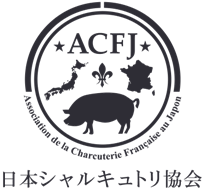 「シャルキュトリを楽しむBQQ」------------------------------------　お申し込み　------------------------------------
 7月10日(月)までに、Emailにてお申込みくださいお申し込み後、お振込み先のご連絡をさせていただきます。お振込が完了してから正式なお申込みとさせていただきます。　
info@charcuterie.jp 　　お申込者名：      ACFJ会員番号：e-mail:日中連絡がとれる電話番号：同伴者数：　　名同伴者名：現地までの交通：　A　貸し切りバスを利用　　B　現地参加　ACFJ会員10, 000円ｘ（  　 ）名   一般13, 000円ｘ（ 　  ）名  　合計　　　　　　　　　　　　円【お問い合わせ】日本シャルキュトリ協会(ACFJ) 〒〒101-0064　東京都千代田区神田猿楽町2-7-5 NKビル4F  ㈱オーダス内 ℡：03-5615-8068 Mail ：info@charcuterie.jp  Web site：http://charcuterie.jp/ 